SZPITAL SPECJALISTYCZNY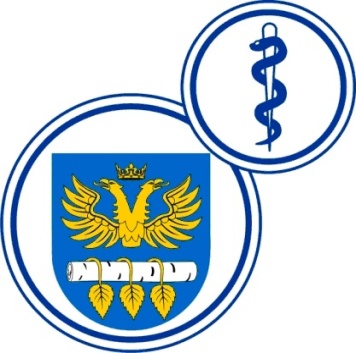 W BRZOZOWIEPODKARPACKI OŚRODEK ONKOLOGICZNYim. Ks. Bronisława MarkiewiczaADRES:  36-200  Brzozów, ul. Ks. J. Bielawskiego 18tel./fax. (013) 43 09  587www.szpital-brzozow.pl         e-mail: zampub@szpital-brzozow.pl__________________________________________________________________________________Sz.S.P.O.O. SZPiGM 3810/30/2024                                                         Brzozów 22.04.2024 r.ZAWIADOMIENIE o wyniku postępowaniaNa podstawie art. 253 ustawy Prawo zamówień publicznych, Szpital Specjalistyczny w Brzozowie Podkarpacki Ośrodek Onkologiczny im. Ks. B. Markiewicza, zawiadamia że w wyniku organizowanego postępowania na wybór wykonawcy dostawy odczynników wraz z dzierżawą sprzętu, wybrano ofertę firmy:część nr 1oferta nr 2Elektro Med Grzegorz PałkowskiZabierzowska 1132-005 Niepołomice NIP: 6831491475 cena oferty: 306.930,60 zł. bruttotermin dostawy: 4 dni roboczeczęść nr 2oferta nr 1FABIMEX Więcek Sp. j.ul. Cedrowa 1604-565 Warszawa NIP: 1130041096cena oferty: 62.316,00 zł. bruttotermin dostawy: 3 dni roboczekryteria oceny ofert: cena oferty	            -    60 pkt.termin dostawy           -    40 pkt.ocena ofert:część nr 1oferta nr 2Elektro Med Grzegorz PałkowskiZabierzowska 1132-005 Niepołomice NIP: 6831491475 cena oferty: 306.930,60 zł. bruttotermin dostawy: 4 dni roboczecena oferty		-    60,00  pkt.termin dostawy	-    40,00  pkt.razem:			-  100,00  pkt.część nr 2oferta nr 1FABIMEX Więcek Sp. j.ul. Cedrowa 1604-565 Warszawa NIP: 1130041096cena oferty: 62.316,00 zł. bruttotermin dostawy: 3 dni roboczecena oferty		-    60,00  pkt.termin dostawy	-    40,00  pkt.razem:			-  100,00  pkt.